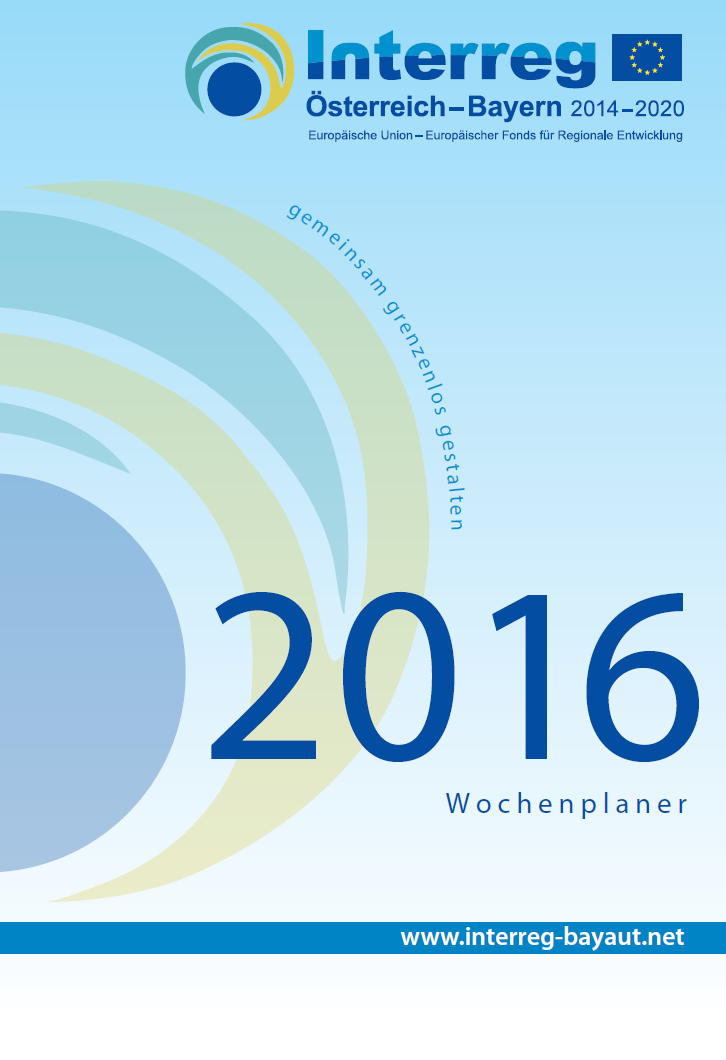 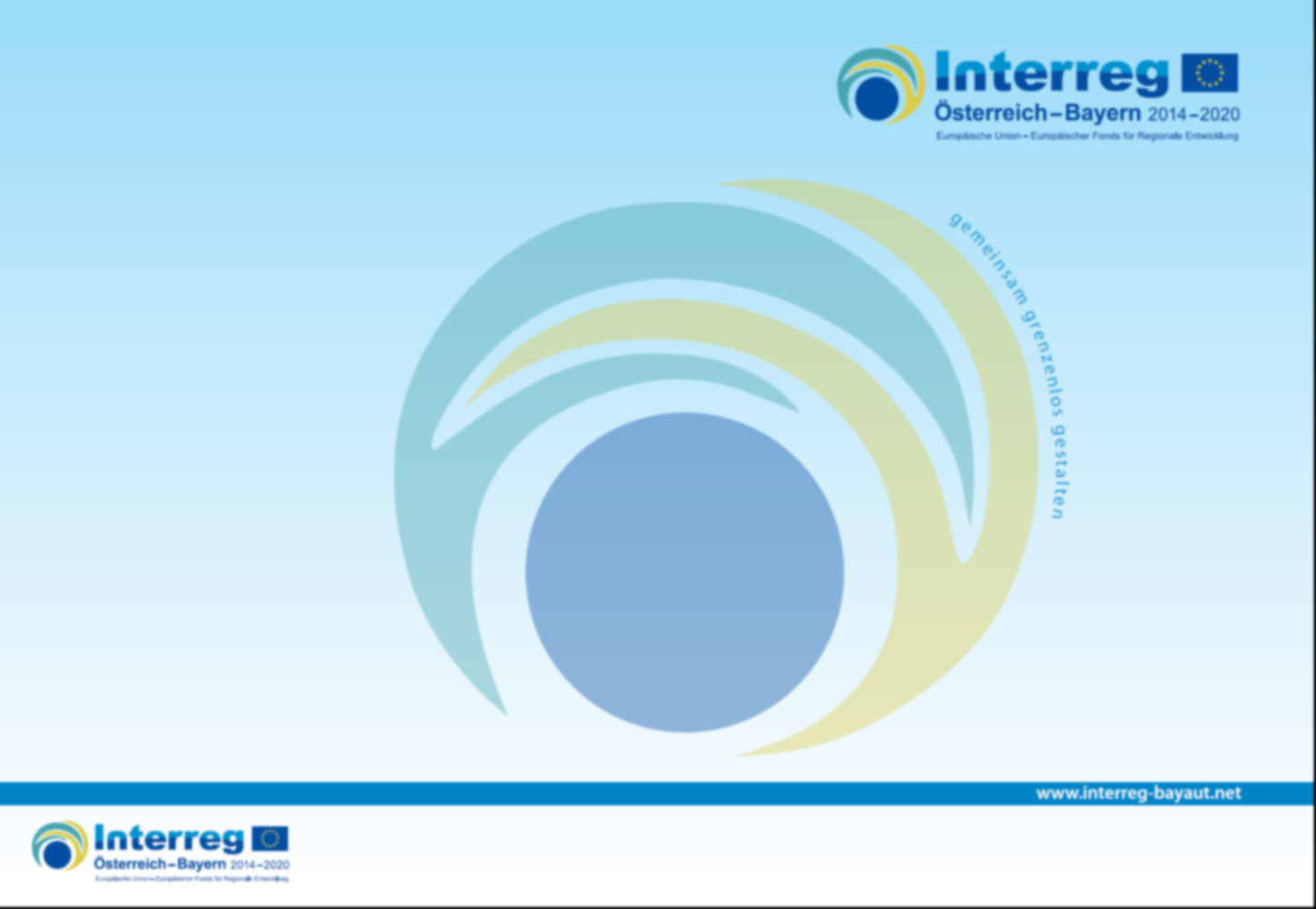      Landkreis Rottal-Inn	 Gemeinde Mining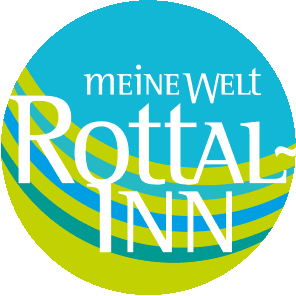 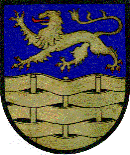 www.interreg-bayaut.netAushangpflicht bis 30.04.2020